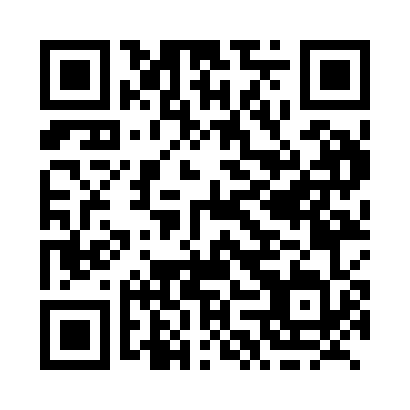 Prayer times for Kiskissink, Quebec, CanadaMon 1 Jul 2024 - Wed 31 Jul 2024High Latitude Method: Angle Based RulePrayer Calculation Method: Islamic Society of North AmericaAsar Calculation Method: HanafiPrayer times provided by https://www.salahtimes.comDateDayFajrSunriseDhuhrAsrMaghribIsha1Mon2:534:5412:536:218:5110:522Tue2:544:5512:536:218:5110:523Wed2:544:5512:536:218:5110:524Thu2:544:5612:536:208:5010:525Fri2:554:5712:536:208:5010:516Sat2:554:5712:546:208:4910:517Sun2:564:5812:546:208:4910:518Mon2:564:5912:546:208:4810:519Tue2:575:0012:546:198:4810:5110Wed2:575:0112:546:198:4710:5011Thu2:585:0212:546:198:4610:5012Fri2:585:0312:546:198:4610:5013Sat2:595:0412:546:188:4510:5014Sun3:005:0512:556:188:4410:4815Mon3:025:0612:556:178:4310:4616Tue3:045:0712:556:178:4210:4517Wed3:065:0812:556:168:4110:4318Thu3:085:0912:556:168:4010:4119Fri3:105:1012:556:158:3910:3920Sat3:125:1112:556:158:3810:3721Sun3:145:1212:556:148:3710:3522Mon3:165:1312:556:148:3610:3323Tue3:185:1512:556:138:3510:3124Wed3:205:1612:556:128:3410:2925Thu3:225:1712:556:128:3310:2726Fri3:245:1812:556:118:3110:2527Sat3:265:2012:556:108:3010:2328Sun3:285:2112:556:098:2910:2129Mon3:305:2212:556:098:2710:1930Tue3:325:2312:556:088:2610:1731Wed3:345:2512:556:078:2510:15